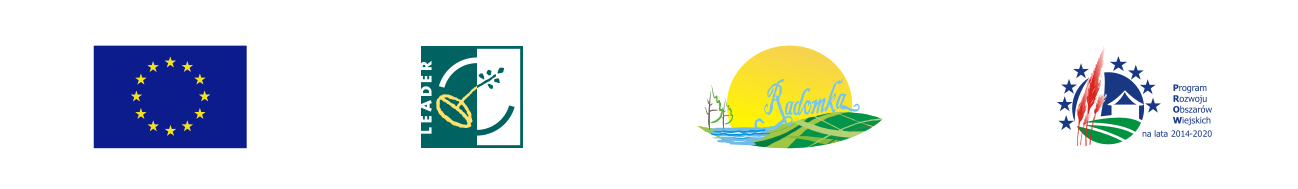 Informacja o sposobie wykorzystania środków finansowych na wsparcie funkcjonowania LGD w ramach poddziałania 19.4 „Wsparcie na rzecz kosztów bieżących i aktywizacji” objętego PROW na lata 2014-2020.Lp.Nazwa operacjiZakres rzeczowyKoszty kwalifikowalne1.Koszty bieżąceZakres rzeczowyRok 20201.Koszty bieżąceWynagrodzenia dla pracowników oraz pochodne230 354,951.Koszty bieżąceProwadzenie i utrzymanie biura ( telekomunikacja, usługi pocztowe, czynsz za lokal itp.)31 379,281.Koszty bieżąceSzkolenia dla pracowników0,00Suma koszty bieżące261.734,232.AktywizacjaAktywizacja19.205,35RazemRazem280.939,58